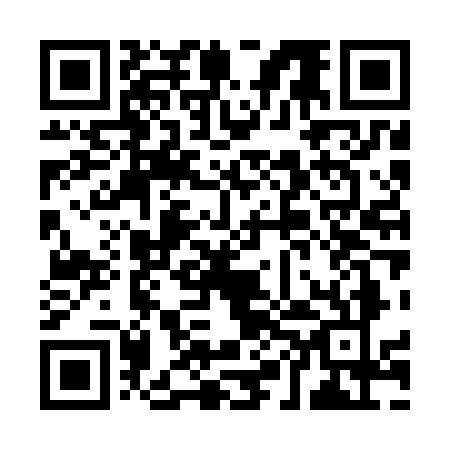 Prayer times for Budvieciai, LithuaniaWed 1 May 2024 - Fri 31 May 2024High Latitude Method: Angle Based RulePrayer Calculation Method: Muslim World LeagueAsar Calculation Method: HanafiPrayer times provided by https://www.salahtimes.comDateDayFajrSunriseDhuhrAsrMaghribIsha1Wed3:155:501:326:449:1411:402Thu3:145:481:326:459:1611:413Fri3:145:461:316:469:1811:424Sat3:135:441:316:479:2011:435Sun3:125:421:316:499:2211:446Mon3:115:391:316:509:2411:447Tue3:105:371:316:519:2611:458Wed3:095:351:316:529:2811:469Thu3:085:331:316:539:3011:4710Fri3:075:311:316:549:3211:4811Sat3:075:291:316:569:3411:4812Sun3:065:271:316:579:3511:4913Mon3:055:251:316:589:3711:5014Tue3:045:241:316:599:3911:5115Wed3:045:221:317:009:4111:5216Thu3:035:201:317:019:4311:5217Fri3:025:181:317:029:4511:5318Sat3:015:161:317:039:4711:5419Sun3:015:151:317:049:4811:5520Mon3:005:131:317:059:5011:5621Tue3:005:121:317:069:5211:5622Wed2:595:101:317:079:5311:5723Thu2:585:091:317:089:5511:5824Fri2:585:071:317:099:5711:5925Sat2:575:061:327:109:5811:5926Sun2:575:041:327:1010:0012:0027Mon2:565:031:327:1110:0112:0128Tue2:565:021:327:1210:0312:0229Wed2:565:001:327:1310:0412:0230Thu2:554:591:327:1410:0612:0331Fri2:554:581:327:1510:0712:04